L’école à la maison : ma semaine avec p’tit Loup.………………………………………………………………………………………………………………………………………………………………………………………………………………………………………………………………………………………………………………………………………………………………………………………………………………………………………………………………………………………………………………………………………………………………………………………………………………………………………………………………………………………………………………………………………………………………………………………………………………………Consignes :1/ Chaque jour, je cherche l’affiche du jour comme en classe. Cf fichier étiquettes référentes des jours de la semaine. 2/ Je colorie (crayon de bois, pas de feutre) le P’tit loup du jour uniquement sur ce semainier. L’adulte aura préalablement découpé et collé le semainier de manière à avoir une bande avec 7 loups.3/ Je cherche l’étiquette du jour et je la colle sur le mot en pointillé correspondant. L’adulte les aura découpées et mis dans une boîte en début de semaine (les plus grands peuvent avec votre aide les découper) afin que chaque jour l’enfant puisse retrouver le jour par discrimination visuelle (en comparant l’étiquette avec le modèle en pointillé). Avant de coller l’étiquette du jour, l’enfant peut la colorier au crayon de couleur (pas de feutre) en respectant les couleurs du jour. Les plus petits peuvent seulement l’entourer au feutre de la bonne couleur.4/ Je dessine (avec des feutres) la météo du jour à côté du loup puis je colorie (avec des crayons de bois) : un soleil, la pluie, le vent … Je m’aide des étiquettes de la météo Cf fichier ci-joint. 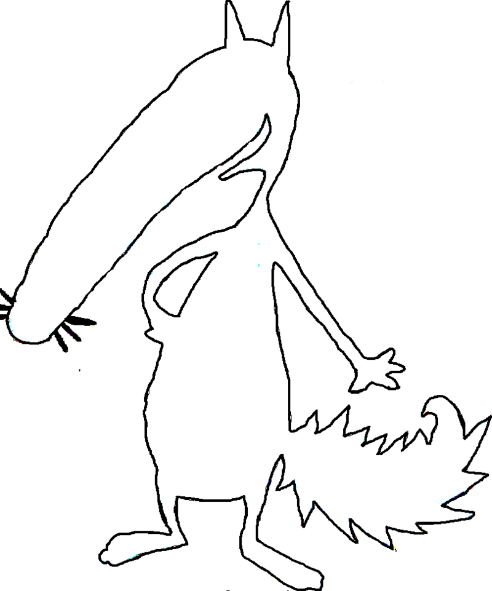 LUNDIMARDIMERCREDI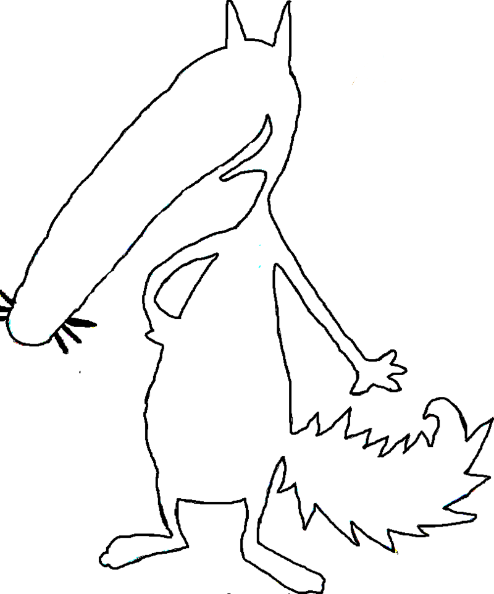 JEUDIVENDREDISAMEDIDIMANCHELUNDIMARDIMERCREDIJEUDIVENDREDISAMEDIDIMANCHE